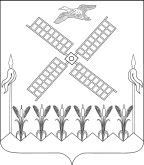 СОВЕТ КОПАНСКОГО СЕЛЬСКОГО ПОСЕЛЕНИЯ ЕЙСКОГО РАЙОНАРЕШЕНИЕот   26.12.2014                                                                 №   24ст-ца КопанскаяОб утверждении  муниципальной программы «Комплексное развитие систем коммунальной инфраструктуры Копанского сельского поселения Ейского района на 2012-2032 годы»В соответствии с Градостроительным кодексом и  Федеральным законом от 6 октября 2003 года № 131-ФЗ «Об общих принципах организации местного самоуправления в Российской Федерации»,   Уставом Копанского сельского поселения Ейского района ,  на основании протокола и заключения публичных слушаний по проекту муниципальной программы «Комплексное развитие систем коммунальной инфраструктуры Копанского сельского поселения Ейского района на 2012-2032 годы» Совет  Копанского сельского поселения Ейского района р е ш и л:1. Утвердить муниципальную  программу «Комплексное развитие систем коммунальной инфраструктуры Копанского сельского поселения Ейского района на 2012-2032 годы» (прилагается).2. Общему отделу  администрации Копанского сельского поселения Ейского района  (Скляренко ) обнародовать настоящее решение в установленном законом порядке и  разместить  на официальном сайте администрации муниципального образования Ейский район в сети Интернет в разделе «Администрации поселений».3. Настоящее решение вступает в силу со дня его подписания.Глава Копанского сельского поселенияЕйский район                                                                                  И.Н. Диденко 